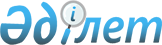 О снятии ограничительных мероприятий и признании утратившим силу решения акима Кумтогайского сельского округа Иргизского района Актюбинской области от 9 июня 2021 года № 3 "Об установлении ограничительных мероприятий"Решение акима Кумтогайского сельского округа Иргизского района Актюбинской области от 26 октября 2021 года № 7. Зарегистрировано в Министерстве юстиции Республики Казахстан 29 октября 2021 года № 24961
      В соответствии со статьей 35 Закона Республики Казахстан "О местном государственном управлении и самоуправлении в Республике Казахстан", подпунктом 8) статьи 10-1 Закона Республики Казахстан "О ветеринарии", пунктом 1 статьи 27 Закона Республики Казахстан "О правовых актах", на основании представления исполняющего обязанности главного государственного ветеринарно-санитарного инспектора государственного учреждения "Иргизская районная территориальная инспекция Комитета ветеринарного контроля и надзора Министерства сельского хозяйства Республики Казахстан" от 17 сентября 2021 года № 2-18/192, РЕШИЛ:
      1. Снять ограничительные мероприятия, установленные на территории крестьянского хозяйства "Олжас" и крестьянского хозяйства "Тулебай" расположенного в села Карасай Кумтогайского сельского округа Иргизского района Актюбинской области в связи с проведением комплекса ветеринарных мероприятий по ликвидации болезни бруцеллез среди крупного рогатого скота.
      2. Признать утратившим силу решение акима Кумтогайского сельского округа Иргизского района Актюбинской области "Об установлении ограничительных мероприятий" от 9 июня 2021 года № 3 (зарегистрировано в Pеестре государственной регистрации нормативных правовых актов за № 22997).
      3. Государственному учреждению "Аппарат акима Кумтогайского сельского округа Иргизского района Актюбинской области" в установленном законодательством порядке обеспечить государственную регистрацию настоящего решения в Министерстве юстиции Республики Казахстан.
      4. Контроль за исполнением настоящего решения оставляю за собой.
      5. Настоящее решение вводится в действие после дня его первого официального опубликования.
					© 2012. РГП на ПХВ «Институт законодательства и правовой информации Республики Казахстан» Министерства юстиции Республики Казахстан
				
      Аким Кумтогайского 
сельского округа 

Н. Жұбаназаров
